How bad can I be?I'm just doin' what comes naturallyHow bad can I be?I'm just followin' my destinyHow bad can I be?I'm just doin' what comes naturallyHow bad can I be?How bad can I possibly be?Well, there's a principle in nature(Principle in nature)That almost every creature knowsCalled survival of the fittest(Survival of the fittest)And check it, this is how it goes:The animal that wins gotta scratch and fightAnd claw and bite and punchAnd the animal that doesn'tWell, the animal that doesn'tWinds up someone else's La-la-la-la lunch(Munch, munch, munch, munch, munch)I'm just sayin'How bad can I be?I'm just doin' what comes naturallyHow bad can I be?I'm just followin' my destinyHow bad can I be?I'm just doin' what comes naturallyHow bad can I be?How bad can I possibly be?  (Ahhh!)There's a principle in business(Principle in business)That everybody knows is soundIt says the people with the money(The people with the money)Make this ever-loving world go 'roundSo I'm biggering my companyI'm biggering my factoryI'm biggering my corporate sign(Bigger, bigger, bigger, bigger, bigger)Everybody out there, you take care of yoursAnd me? I'll take care of mine, mine, mine, mine, mine(Shake that bottom line)Let me hear you say Smogulous Smoke!(Smogulous Smoke!)Schloppity Schlopp!(Schloppity Schlopp!)Complain all you wantIt's never ever, ever, ever gonna stop(Stop!)Come on! How bad can I possibly be?How bad can I be?I'm just building the economyHow bad can I be?Just look at me petting this puppyHow bad can I be?A portion of proceeds goes to charityHow bad can I be?How bad could I possibly be? Let's see!(How bad can I be?)(Buy, sell, trade, squash)All the customers are buying(How bad can he be?) (Pork, fat, cut, smash) And the money is multiplying(How bad can we be?) (Gold, yen, mark, pound)And the PR people are lying(How bad can I be?)(Short, coal, oil, war)And the lawyers are denying(How bad can I be?)Who cares if a few trees are dying(How bad can we be?) (Pork, fat, cut, smash)This is all so gratifyingHow badHow bad can this possibly be?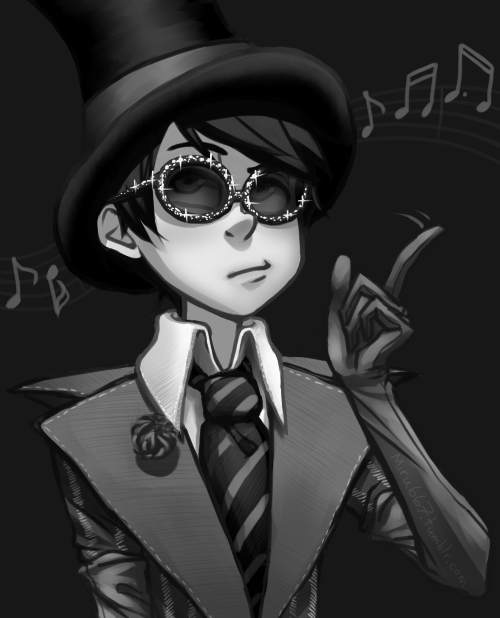 Name: How bad can I be?I'm just doin' what comes naturallyHow bad can I be?I'm just followin' my destinyHow bad can I be?I'm just doin' what comes naturallyHow bad can I be?How bad can I possibly be?Well, there's a principle in nature(Principle in nature)That almost every creature knowsCalled survival of the fittest(Survival of the fittest)And check it, this is how it goes:The animal that wins gotta scratch and fightAnd claw and bite and punchAnd the animal that doesn'tWell, the animal that doesn'tWinds up someone else's La-la-la-la lunch(Munch, munch, munch, munch, munch)I'm just sayin'How bad can I be?I'm just doin' what comes naturallyHow bad can I be?I'm just followin' my destinyHow bad can I be?I'm just doin' what comes naturallyHow bad can I be?How bad can I possibly be?  (Ahhh!)There's a principle in business(Principle in business)That everybody knows is soundIt says the people with the money(The people with the money)Make this ever-loving world go 'roundSo I'm biggering my companyI'm biggering my factoryI'm biggering my corporate sign(Bigger, bigger, bigger, bigger, bigger)Everybody out there, you take care of yoursAnd me? I'll take care of mine, mine, mine, mine, mine(Shake that bottom line)Let me hear you say Smogulous Smoke!(Smogulous Smoke!)Schloppity Schlopp!(Schloppity Schlopp!)Complain all you wantIt's never ever, ever, ever gonna stop(Stop!)Come on! How bad can I possibly be?How bad can I be?I'm just building the economyHow bad can I be?Just look at me petting this puppyHow bad can I be?A portion of proceeds goes to charityHow bad can I be?How bad could I possibly be? Let's see!(How bad can I be?)(Buy, sell, trade, squash)All the customers are buying(How bad can he be?) (Pork, fat, cut, smash) And the money is multiplying(How bad can we be?) (Gold, yen, mark, pound)And the PR people are lying(How bad can I be?)(Short, coal, oil, war)And the lawyers are denying(How bad can I be?)Who cares if a few trees are dying(How bad can we be?) (Pork, fat, cut, smash)This is all so gratifyingHow badHow bad can this possibly be?What is the main idea of the song? Use specific lyrics to support your point of view. How bad can I be?I'm just doin' what comes naturallyHow bad can I be?I'm just followin' my destinyHow bad can I be?I'm just doin' what comes naturallyHow bad can I be?How bad can I possibly be?Well, there's a principle in nature(Principle in nature)That almost every creature knowsCalled survival of the fittest(Survival of the fittest)And check it, this is how it goes:The animal that wins gotta scratch and fightAnd claw and bite and punchAnd the animal that doesn'tWell, the animal that doesn'tWinds up someone else's La-la-la-la lunch(Munch, munch, munch, munch, munch)I'm just sayin'How bad can I be?I'm just doin' what comes naturallyHow bad can I be?I'm just followin' my destinyHow bad can I be?I'm just doin' what comes naturallyHow bad can I be?How bad can I possibly be?  (Ahhh!)There's a principle in business(Principle in business)That everybody knows is soundIt says the people with the money(The people with the money)Make this ever-loving world go 'roundSo I'm biggering my companyI'm biggering my factoryI'm biggering my corporate sign(Bigger, bigger, bigger, bigger, bigger)Everybody out there, you take care of yoursAnd me? I'll take care of mine, mine, mine, mine, mine(Shake that bottom line)Let me hear you say Smogulous Smoke!(Smogulous Smoke!)Schloppity Schlopp!(Schloppity Schlopp!)Complain all you wantIt's never ever, ever, ever gonna stop(Stop!)Come on! How bad can I possibly be?How bad can I be?I'm just building the economyHow bad can I be?Just look at me petting this puppyHow bad can I be?A portion of proceeds goes to charityHow bad can I be?How bad could I possibly be? Let's see!(How bad can I be?)(Buy, sell, trade, squash)All the customers are buying(How bad can he be?) (Pork, fat, cut, smash) And the money is multiplying(How bad can we be?) (Gold, yen, mark, pound)And the PR people are lying(How bad can I be?)(Short, coal, oil, war)And the lawyers are denying(How bad can I be?)Who cares if a few trees are dying(How bad can we be?) (Pork, fat, cut, smash)This is all so gratifyingHow badHow bad can this possibly be?“I’m just doing what comes naturally.”Is it inevitable that humans hurt the environment? Justify your answer. How bad can I be?I'm just doin' what comes naturallyHow bad can I be?I'm just followin' my destinyHow bad can I be?I'm just doin' what comes naturallyHow bad can I be?How bad can I possibly be?Well, there's a principle in nature(Principle in nature)That almost every creature knowsCalled survival of the fittest(Survival of the fittest)And check it, this is how it goes:The animal that wins gotta scratch and fightAnd claw and bite and punchAnd the animal that doesn'tWell, the animal that doesn'tWinds up someone else's La-la-la-la lunch(Munch, munch, munch, munch, munch)I'm just sayin'How bad can I be?I'm just doin' what comes naturallyHow bad can I be?I'm just followin' my destinyHow bad can I be?I'm just doin' what comes naturallyHow bad can I be?How bad can I possibly be?  (Ahhh!)There's a principle in business(Principle in business)That everybody knows is soundIt says the people with the money(The people with the money)Make this ever-loving world go 'roundSo I'm biggering my companyI'm biggering my factoryI'm biggering my corporate sign(Bigger, bigger, bigger, bigger, bigger)Everybody out there, you take care of yoursAnd me? I'll take care of mine, mine, mine, mine, mine(Shake that bottom line)Let me hear you say Smogulous Smoke!(Smogulous Smoke!)Schloppity Schlopp!(Schloppity Schlopp!)Complain all you wantIt's never ever, ever, ever gonna stop(Stop!)Come on! How bad can I possibly be?How bad can I be?I'm just building the economyHow bad can I be?Just look at me petting this puppyHow bad can I be?A portion of proceeds goes to charityHow bad can I be?How bad could I possibly be? Let's see!(How bad can I be?)(Buy, sell, trade, squash)All the customers are buying(How bad can he be?) (Pork, fat, cut, smash) And the money is multiplying(How bad can we be?) (Gold, yen, mark, pound)And the PR people are lying(How bad can I be?)(Short, coal, oil, war)And the lawyers are denying(How bad can I be?)Who cares if a few trees are dying(How bad can we be?) (Pork, fat, cut, smash)This is all so gratifyingHow badHow bad can this possibly be?Strong businesses do build the economy and add conveniences to our lives. Do you agree with the Once-ler’s attitude? Why or why not?How bad can I be?I'm just doin' what comes naturallyHow bad can I be?I'm just followin' my destinyHow bad can I be?I'm just doin' what comes naturallyHow bad can I be?How bad can I possibly be?Well, there's a principle in nature(Principle in nature)That almost every creature knowsCalled survival of the fittest(Survival of the fittest)And check it, this is how it goes:The animal that wins gotta scratch and fightAnd claw and bite and punchAnd the animal that doesn'tWell, the animal that doesn'tWinds up someone else's La-la-la-la lunch(Munch, munch, munch, munch, munch)I'm just sayin'How bad can I be?I'm just doin' what comes naturallyHow bad can I be?I'm just followin' my destinyHow bad can I be?I'm just doin' what comes naturallyHow bad can I be?How bad can I possibly be?  (Ahhh!)There's a principle in business(Principle in business)That everybody knows is soundIt says the people with the money(The people with the money)Make this ever-loving world go 'roundSo I'm biggering my companyI'm biggering my factoryI'm biggering my corporate sign(Bigger, bigger, bigger, bigger, bigger)Everybody out there, you take care of yoursAnd me? I'll take care of mine, mine, mine, mine, mine(Shake that bottom line)Let me hear you say Smogulous Smoke!(Smogulous Smoke!)Schloppity Schlopp!(Schloppity Schlopp!)Complain all you wantIt's never ever, ever, ever gonna stop(Stop!)Come on! How bad can I possibly be?How bad can I be?I'm just building the economyHow bad can I be?Just look at me petting this puppyHow bad can I be?A portion of proceeds goes to charityHow bad can I be?How bad could I possibly be? Let's see!(How bad can I be?)(Buy, sell, trade, squash)All the customers are buying(How bad can he be?) (Pork, fat, cut, smash) And the money is multiplying(How bad can we be?) (Gold, yen, mark, pound)And the PR people are lying(How bad can I be?)(Short, coal, oil, war)And the lawyers are denying(How bad can I be?)Who cares if a few trees are dying(How bad can we be?) (Pork, fat, cut, smash)This is all so gratifyingHow badHow bad can this possibly be?If this is true about ‘big business’ now, what might make them change in the future? Music by: John Powell and Allan Peter GriggLyrics by: Cinco PaulMusic by: John Powell and Allan Peter GriggLyrics by: Cinco Paul